Č.j. 7 T 136/2018-298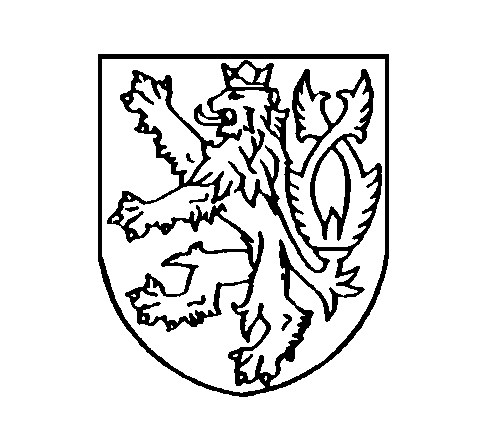 ČESKÁ REPUBLIKA ROZSUDEKJMÉNEM REPUBLIKYOkresní soud v Českých Budějovicích rozhodl v senátě složeném z předsedkyně senátu  JUDr. Petry Kubové a přísedících ing. Dagmar Marouškové a Mgr. Romany Rýcové v hlavním líčení konaném dne 6. prosince 2018 v Českých Budějovicích takto:ObžalovanýJxx  Hxxrozený Mxx, narozený xx v xx, trvale bytem xx, adresa pro účely doručování xxje vinen, žedne 5. 5. 2018 v době od 01:30 hodin do 02:30 hodin v obci xx, v travnaté části podél asfaltové silnice v ulici xx, nejprve fyzicky napadl poškozenou Axx Mxx, narozenou xx, tak, že ji opakovaně tloukl do oblasti hlavy, tahal jí za vlasy, trhal na ní oblečení, škrtil ji a verbálně jí nadával slovy "kurvo, svině", tohoto jednání nezanechal ani po opětovných prosbách poškozené, aby jí nechal být, aby jí neubližoval, následně začal poškozené zasouvat prsty do vagíny a do řitního otvoru, poté si rozepnul opasek u kalhot a snažil se zezadu zasunout svůj pohlavní úd do poškozené, která v tu chvíli klečela na zemi zády k němu, což se mu nepodařilo, proto jí řekl, aby se mu o to postarala pusou, což poškozená ze strachu učinila, již se ztopořeným údem poškozenou otočil na záda a snažil se jí uspokojovat i ústy a poté na ní vykonal pohlavní styk, kdy se tomuto poškozená z obavy o svůj život a zdraví, i vzhledem ke značnému vyčerpání nebránila, do poškozené ejakuloval a po tomto jí začal opětovně fyzicky napadat a nadávat jí, a poté z místa činu odešel, čímž poškozené Axx Mxx způsobil zranění spočívající v hematomech na obličeji,  krku, rukách, žebrech, zádech a na stehnech,tedyjiného násilím donutil k pohlavnímu styku souloží,na místě veřejnosti přístupném se dopustil výtržnosti tím, že napadl jiného,čímž spáchalzločin znásilnění podle § 185 odst. 1, odst. 2 písm. a) trestního zákoníku, přečin výtržnictví podle § 358 odst. 1 trestního zákoníku,a odsuzuje sepodle § 185 odst. 2 tr. zákoníku a § 43 odst. 1 tr. zákoníku k úhrnnému trestu odnětí svobody v trvání 3 ( tří ) let.Podle § 84 tr. zákoníku a § 85 tr. zákoníku se výkon uloženého trestu podmíněně odkládá na zkušební dobu v trvání 5 ( pět ) let a nad obžalovaným se vyslovuje dohled probačního úředníka.Podle § 85 odst. 2 tr. zákoníku se obžalovanému ukládá, aby se během zkušební doby podmíněného odsouzení zdržel neoprávněných zásahů do práv a právem chráněných zájmů poškozené Axx Mxx, narozenéxx, zejména pak, aby poškozenou nekontaktoval prostřednictvím mobilního telefonu a prostředků elektronických komunikací a dále, aby poškozenou osobně nevyhledával a nestýkal se s ní.Tento rozsudek neobsahuje odůvodnění, neboť se obžalovaný a státní zástupkyně vzdali práva odvolání, prohlásili, že netrvají na vyhotovení odůvodnění, a obžalovaný zároveň prohlásil, že si nepřeje, aby v jeho prospěch podaly odvolání jiné oprávněné osoby (§ 129 odst. 2 trestního řádu). Poučení:Proti tomuto rozsudku lze podat odvolání do osmi dnů od jeho doručení ke Krajskému soudu v Českých Budějovicích prostřednictvím soudu podepsaného (§ 248 odst. 1 tr. ř., § 252 tr. ř.), a to ve trojím vyhotovení.Státní zástupce tak může učinit pro nesprávnost kteréhokoli výroku, obžalovaný pro nesprávnost výroku, který se ho přímo dotýká, zúčastněná osoba pro nesprávnost výroku o zabrání věci, poškozený, který uplatnil nárok na náhradu škody, pro nesprávnost výroku o náhradě škody. Osoba oprávněná napadat rozsudek pro nesprávnost některého jeho výroku může jej napadat také proto, že takový výrok učiněn nebyl, jakož i pro porušení ustanovení o řízení předcházejícím rozsudku, jestliže toto porušení mohlo způsobit, že výrok je nesprávný nebo chybí (§ 246 odst. 1 tr. ř.).Ve prospěch obžalovaného mohou rozsudek odvoláním napadnout kromě obžalovaného a státního zástupce i příbuzní obžalovaného v pokolení přímém, jeho sourozenci, osvojitel, osvojenec, manžel a druh. Státní zástupce tak může učinit i proti vůli obžalovaného. Je-li obžalovaný zbaven způsobilosti k právním úkonům nebo je-li jeho způsobilost k právním úkonům omezena, může i proti vůli obžalovaného za něho v jeho prospěch odvolání podat též jeho zákonný zástupce a jeho obhájce (§ 247 odst. 2 tr. ř.).Odvolání musí být ve shora uvedené lhůtě také odůvodněno tak, aby bylo patrno, v kterých výrocích je rozsudek napadán a jaké vady jsou vytýkány rozsudku nebo řízení, které rozsudku předcházelo. Státní zástupce je povinen v odvolání uvést, zda je podává, byť i zčásti, ve prospěch nebo v neprospěch obviněného. Odvolání lze opřít o nové skutečnosti a důkazy (§ 249 odst. 1, 2, 3 tr. ř.).Odsuzuje-li soud obžalovaného k nepodmíněnému trestu odnětí svobody a přiznává-li poškozenému alespoň zčásti nárok na náhradu škody nebo nemajetkové újmy v penězích nebo na vydání bezdůvodného obohacení, může poškozený požádat o vyrozumění o konání veřejného zasedání o podmíněném propuštění z trestu odnětí svobody. Žádost poškozený podává soudu, který rozhodoval v prvním stupni (§ 228 odst. 4 tr. ř.).České Budějovice dne 6. prosince 2018JUDr. Petra Kubová, v.r.předsedkyně senátuShodu s prvopisem potvrzuje: Martina Borovková